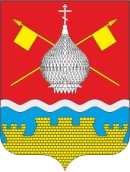 РОССИЙСКАЯ ФЕДЕРАЦИЯРОСТОВСКАЯ ОБЛАСТЬАДМИНИСТРАЦИЯ КРАСНОЯРСКОГО СЕЛЬСКОГО ПОСЕЛЕНИЯРАСПОРЯЖЕНИЕ10.02.2024г                                           № 13                                ст. Красноярская О введении режима функционирования«Повышенная готовность» на территории Муниципального образования «Красноярскоесельское поселение» В соответствии с Федеральным законом от 21.12.1994  № 68-ФЗ «О защите населения и территорий от чрезвычайных ситуаций природного и техногенного характера», постановлением Правительства Российской Федерации от 30.12.2003  № 794 «О единой государственной системе предупреждения и ликвидации чрезвычайных ситуаций», Областного закона от 29.12.2004 № 256-ЗС «О защите населения и территорий от чрезвычайных ситуаций межмуниципального и регионального характера», постановления Правительства Ростовской области от 29.03.2012  № 239 «О территориальной (областной) подсистеме единой государственной системы предупреждения и ликвидации чрезвычайных ситуаций», в целях исполнения распоряжения Администрации Цимлянского района от 10.02.2024 года №35 « О введении режима функционирования «Повышенная готовность» для районного звена территориальной подсистемы единой государственной системы предупреждения и ликвидации чрезвычайных ситуаций муниципального района «Цимлянский район», в связи с возникновением чрезвычайная ситуация природного характера, вызванная выпадением сильных осадков в виде снега (дождя), что может привести к нарушению в работе систем ЖКХ (тепло-газо-водо и электроснабжения), а также к  нарушению в работе автомобильного транспорта на территории муниципального образования «Красноярское сельское поселение»,1.Ввести на территории Красноярского сельского поселения режим функционирования  « Повышенная готовность» с 13 часов 10.02.2024 года до особого распоряжения.2.Границы территории на которой может возникнуть чрезвычайная ситуация определить в рамках границ муниципального образования « Красноярское сельское поселение»3.Координацию деятельности  по  выполнению комплекса мероприятий по снижению риска возникновения чрезвычайных ситуаций и уменьшению их последствий возложить на комиссию по предупреждению и ликвидации чрезвычайных ситуаций и обеспечению пожарной безопасности Красноярского сельского поселения , утвержденную постановлением  Администрации Красноярского сельского поселения от 21.04.2023 года №62.4.Принять меры по оповещению населения, руководящего состава об оперативной обстановке, связанной с изменением оперативной обстановки.5. Контроль за исполнением настоящего распоряжения оставляю за собой.Глава  АдминистрацииКрасноярскогосельского  поселения                                                              Е.А. ПлутенкоРаспоряжение вноситСектор социальной работы